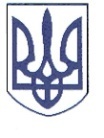 РЕШЕТИЛІВСЬКА МІСЬКА РАДАПОЛТАВСЬКОЇ ОБЛАСТІРОЗПОРЯДЖЕННЯ	01 травня 2023 року                                                                                            № 120Про надання грошової допомоги до Дня міста учасникам бойових дій, особам з інвалідністю в наслідок війни, учасникам бойових дій на території інших держав та ліквідаторам наслідків на Чорнобильській АЕС	Відповідно до ст. 34 Закону України ,,Про місцеве самоврядування в Україні”, рішення Решетилівської міської ради сьомого скликання від 09.11.2018 ,,Про затвердження Комплексної програми соціального захисту населення Решетилівської міської ради на 2019-2023 роки” (11 позачергова сесія) (зі змінами), Порядку надання грошової допомоги учасникам бойових дій, особам з інвалідністю в наслідок війни, учасникам бойових дій на території інших держав та ліквідаторам наслідків на Чорнобильській АЕС, затвердженого рішенням Решетилівської міської ради восьмого скликання від 30.11.2021 № 695-12-VIIІ (12 позачергова сесія) (зі змінами), розглянувши заяви та подані документи Арендаренка О.О., Басамана О.А., Богодюка В.М., Борець А.О., Бундура І.С., Василенка П.О., Вітовця В.С., Вихренка С.С., Геращенка А.Я., Городницького В.О., Деньги С.О., Дзюби С.Р., Джерипи О.Г., Дядика Р.М., Завізіона І.В., Каращука С.В., Козаренка І.І., Колінька Ф.Ф., Корецького В.В., Куликовського С.О., Лапку О.В., Лозбіна В.І., Мазанька Г.Г., Макаренка В.В., Мартиненка М.О., Новінського М.В., Павленка В.В., Педоненка О.А., Педченка А.А., Плеха С.Л., Прокопчука М.В., Рибачика М.М., Савелі О.Б., Савка М.М., Сенчука В.І., Сторіжка В.М., Стояна О.І., Тараненка С.І., Тарасенка Е.О., Талька Д.П., Тищенка В.І., Тура П.Г., Харь М.Г., Чернявського К.І., Яковенка С.І.ЗОБОВ’ЯЗУЮ:Відділу бухгалтерського обліку, звітності та адміністративно-господарського забезпечення (Момот С.Г.) виплатити грошову допомогу кожному в розмірі 500,00 (п’ятсот) грн.:Арендаренку Олександру Олександровичу, який зареєстрований та проживає за адресою: *** Полтавського району Полтавської області, як учаснику бойових дій; Басаману Олександру Анатолійовичу, який зареєстрований та проживає за адресою: *** Полтавського району Полтавської області, як учаснику бойових дій;Богодюку Василю Михайловичу,  який зареєстрований та проживає за адресою*** Полтавської області, як учаснику бойових дій на території інших держав;Борець Антоніні Олександрівні, яка зареєстрована та проживає за адресою: *** Полтавського району Полтавської області, як учаснику бойових дій на території інших держав;Бундуру Івану Сергійовичу, який зареєстрований та проживає за адресою: *** Полтавського району Полтавської області, як учаснику бойових дій;Василенку Петру Олексійовичу, який зареєстрований та проживає за адресою: *** Полтавського району Полтавської області, як учаснику бойових дій на території інших держав;Вітовцю Віктору Сергійовичу, який зареєстрований та проживає за адресою: *** Полтавського району Полтавської області, як учаснику бойових дій на території інших держав;Вихренку Сергію Сергійовичу, який зареєстрований та проживає за адресою: *** Полтавського району Полтавської області, як учаснику бойових дій на території інших держав;Геращенку Анатолію Ясоновичу, який зареєстрований та проживає за адресою: *** Полтавського району Полтавської області, як учаснику бойових дій на території інших держав;Городницькому Віктору Олексійовичу, який зареєстрований та проживає за адресою: *** Полтавського району Полтавської області, як учаснику бойових дій;Деньзі Сергію Олексійовичу, який зареєстрований та проживає за адресою: *** Полтавського району Полтавської області, як учаснику бойових дій;Дзюбі Сергію Руслановичу, який зареєстрований та проживає за адресою: *** Полтавського району Полтавської області, як учаснику бойових дій на території інших держав;Джерипі Олександру Григоровичу, який зареєстрований та проживає за адресою: *** Полтавського району Полтавської області, як учаснику бойових дій;Дядику Руслану Миколайовичу, який зареєстрований та проживає за адресою: *** Полтавського району Полтавської області, як учаснику бойових дій;Завізіону Ігорю Вікторовичу, який зареєстрований та проживає за адресою: *** Полтавського району Полтавської області, як учаснику бойових дій;Каращуку Сергію Володимировичу, який зареєстрований та проживає за адресою: *** Полтавського району Полтавської області, як учаснику бойових дій;Козаренку Івану Івановичу, який зареєстрований та проживає за адресою: *** Полтавського району Полтавської області, як особі з інвалідністю внаслідок війни;Коліньку Федору Федоровичу, який зареєстрований та проживає за адресою: *** Полтавського району Полтавської області, як учаснику бойових дій на території інших держав;Корецькому Василю Васильовичу, який зареєстрований та проживає за адресою: *** Полтавського району Полтавської області, як учаснику бойових дій;Куликовському Сергію Олександровичу, який зареєстрований та проживає за адресою: *** Полтавського району Полтавської області, як учаснику бойових дій;Лапку Олексію Володимировичу, який зареєстрований та проживає за адресою: *** Полтавського району Полтавської області, як учаснику бойових дій;Лозбіну Володимиру Івановичу, який зареєстрований та проживає за адресою: *** Полтавського району Полтавської області, як учаснику бойових дій;Мазаньку Григорію Григорійовичу, який зареєстрована та проживає за адресою: *** Полтавського району Полтавської області, як учаснику бойових дій на території інших держав;Макаренку Володимиру Вікторовичу, який зареєстрована та проживає за адресою: *** Полтавського району Полтавської області, як учаснику бойових дій на території інших держав;Мартиненку Миколі Олександровичу, який зареєстрована та проживає за адресою: *** Полтавського району Полтавської області, як учаснику бойових дій на території інших держав;Новінському Максиму Володимировичу, який зареєстрована та проживає за адресою: *** Полтавського району Полтавської області, як учаснику бойових дій;Павленку Вʼячеславу Володимировичу, який зареєстрована та проживає за адресою: *** Полтавського району Полтавської області, як учаснику бойових дій;Педоненку Олександру Анатолійовичу, який зареєстрована та проживає за адресою: *** Полтавського району Полтавської області, як учаснику бойових дій;Педченку Анатолію Анатолійовичу, який зареєстрована та проживає за адресою: *** Полтавського району Полтавської області, як учаснику бойових дій;Плеху Сергію Леонідовичу, який зареєстрована та проживає за адресою: *** Полтавського району Полтавської області, як учаснику бойових дій;Прокопчуку Максиму Валентиновичу, який зареєстрована та проживає за адресою: *** Полтавського району Полтавської області, як учаснику бойових дій;Рибачику Миколі Миколайовичу, який зареєстрована та проживає за адресою: *** Полтавського району Полтавської області, як учаснику бойових дій;Савелі Олександру Борисовичу, який зареєстрована та проживає за адресою: *** Полтавського району Полтавської області, як учаснику бойових дій на території інших держав;Савку Михайлу Михайловичу, який зареєстрована та проживає за адресою: *** Полтавського району Полтавської області, як учаснику бойових дій;Сенчуку Володимиру Івановичу, який зареєстрована та проживає за адресою: *** Полтавського району Полтавської області, як учаснику бойових дій;Сторіжку Володимиру Михайловичу, який зареєстрована та проживає за адресою: *** Полтавського району Полтавської області, як учаснику бойових дій на території інших держав;Стояну Олександру Івановичу, який зареєстрована та проживає за адресою: *** Полтавського району Полтавської області, як учаснику бойових дій;Тараненку Сергію Івановичу, який зареєстрована та проживає за адресою: *** Полтавського району Полтавської області, як учаснику бойових дій;Тарасенку Едуарду Олександровичу, який зареєстрована та проживає за адресою: *** Полтавського району Полтавської області, як учаснику бойових дій;Тальку Дмитру Петровичу, який зареєстрована та проживає за адресою: *** Полтавського району Полтавської області, як учаснику бойових дій на території інших держав;Тищенку Володимиру Івановичу, який зареєстрована та проживає за адресою: *** Полтавського району Полтавської області, як учаснику бойових дій;Туру Петру Григоровичу, який зареєстрована та проживає за адресою: *** Полтавського району Полтавської області, як учаснику бойових дій на території інших держав;Харь Миколі Григоровичу, який зареєстрована та проживає за адресою: *** Полтавського району Полтавської області, як учаснику бойових дій на території інших держав;Чернявському Костянтину Івановичу, який зареєстрована та проживає за адресою: *** Полтавського району Полтавської області, як учаснику бойових дій на території інших держав;Яковенку Сергію Івановичу, який зареєстрована та проживає за адресою: *** Полтавського району Полтавської області, як учаснику бойових дій.Міський голова                                                                             О.А. Дядюнова